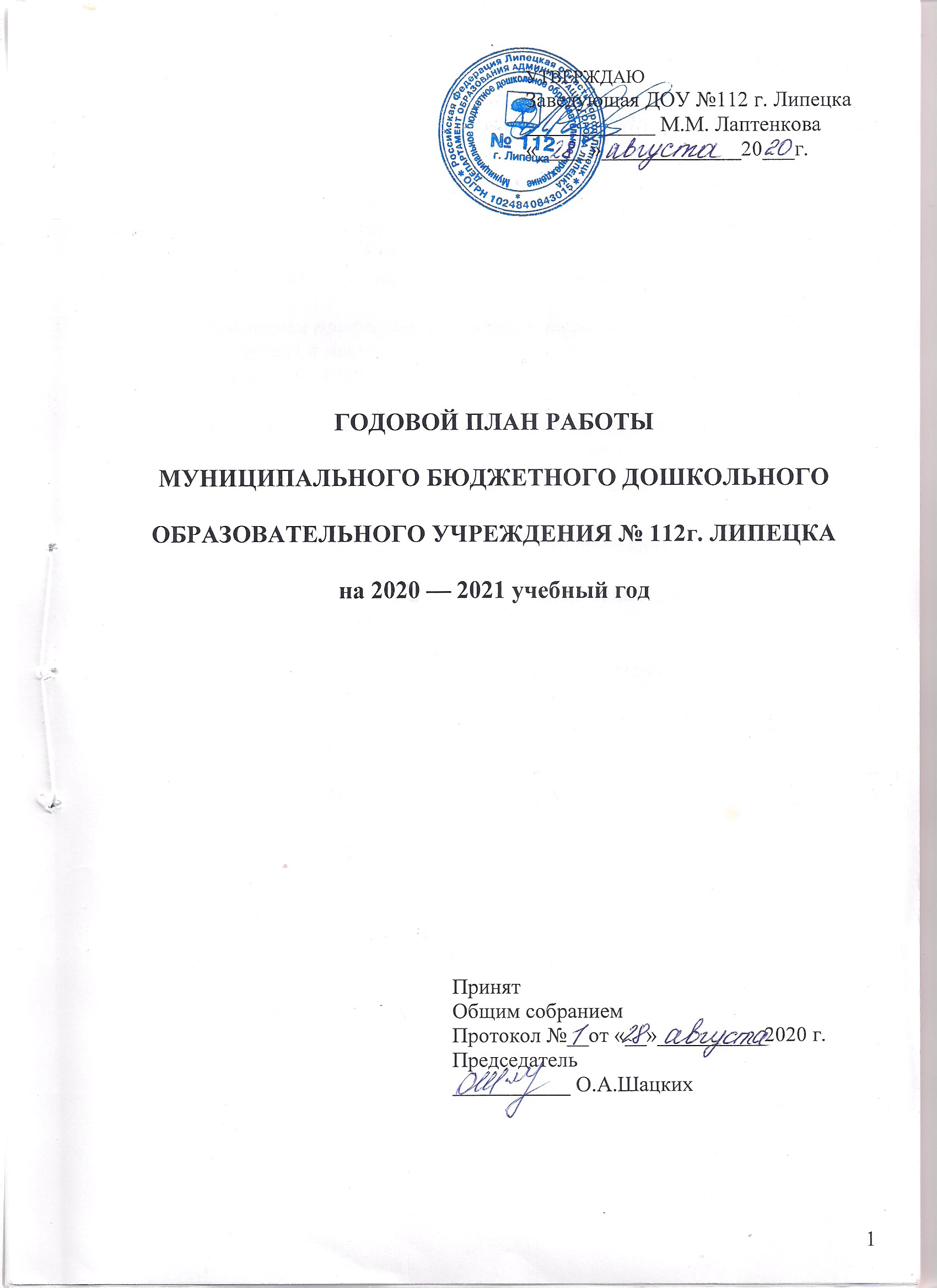 С О Д Е Р Ж А Н И ЕЦель и задачи на 2020-2021 учебный год –  С.3          Визитка групп ДОУ - С.41. Работа с кадрами. Осуществление непрерывного образования. 1.1. Курсы повышения  квалификации  – С.5 (приложение)     1.2. Аттестация педагогических работников – С.5 (приложение)     1.3. «Школа молодого педагога» (Наставничество) – С.6     1.4. Самообразование педагогов  – С.7(приложение)Повышение профессионального уровня педагогов     2.1. Семинары и мастер-классы – С.7     2.2. Передовой педагогический опыт – С.7Организационно-педагогическая и методическая работа. Совершенствование педагогического процесса3.1.Педагогические советы – С.93.2.    Открытые коллективные просмотры – С.123.3.    Консультации – С.123.4.    Работа творческой группы  – С.16 (приложение)3.5.    Работа с детьми – С.163.6.    Работа с семьей – С.20 (общие родительские собрания – приложение)Мониторинг, контроль и регулирование педагогического процесса4.1.Тематический контроль – С.214.2.Оперативный контроль – С.21(приложение) 4.3.Мониторинг. ВСОКО – С.214.4.Смотры. Смотры-конкурсы. Конкурсы – С.22          5.Оборудование и оснащение методического кабинетаПрограммно-методическое оснащение ДОУ– С.236.Связь ДОУ с социумом6.1. Связь со школой – С.24 (приложение)             6.2. Связь ДОУ с другими организациями – С.24          7.Выступления и публикации на сайте ДОУ–С.248. Административно-хозяйственная работа  – С.25ПриложенияЦель:  Способствовать развитию способностей и творческого потенциала каждого ребенка как субъекта отношений с самим собой, другими детьми, взрослыми и миром через создание благоприятных условий в соответствии с их возрастными и индивидуальными особенностями и склонностями.Задачи:Продолжить углубленную работу с воспитанниками по освоению образовательной области «Социально-коммуникативное развитие» через:активные формы методической работы: сетевое взаимодействие, мастер- классы, семинары- практикумы, открытые просмотры, работу творческой группы;расширение возможности использования технологии В. Воскобовичадлякоммуникативного развития воспитанников; создание условий для организации сюжетно-ролевых игр с дошкольниками в рамках реализации ФГОС ДО;создание системы работы по формированию личности ребенка, развитию общения (вербальные и невербальные техники);разработку и реализацию ИОМ для одаренных детей с целью психолого- педагогического сопровождения и предоставления возможности участия в конкурсах различного уровня;обеспечение свободного доступа к электронным методическим журналам, предоставление возможности участия педагогов в педагогических вебинарах и научно- практических конференциях по данному направлению;апробацию игрового пособия «Карта мечты»;методическую поддержку педагогов по обобщению ППО.2. Активировать работу педагогов на формирование у дошкольников мотивации здоровья и поведенческих навыков здорового образа жизни через:психолого- педагогическое сопровождение образовательного процесса;реализацию  тетрадей взаимодействия и индивидуальных образовательных маршрутов воспитанников с учетом группы здоровья;использование специальных методов и приемов всеми участниками инклюзивного процесса, формирования культуры толерантности и соучастия;функционирование ПМПк;организацию и результативное участие воспитанников в спортивных конкурсах различного уровня;индивидуализацию образовательного процесса по физической культуре в рамках ФГОС;обеспечение качества реализации валеологических программ, применение здоровьесберегающих технологий, в том числе апробация методик д.м.н. М.А. Лазарева;оптимизацию развивающей двигательной среды ДОУ;повышение общесемейной культуры ЗОЖ.3. Повысить качество работы по художественно- эстетическому развитию воспитанников через:обобщение   опыта работы по реализации ООП и АООП ДОУ в области «Художественно-эстетическое развитие» (Изодеятельность и театрализованная деятельность);внедрение и апробацию современных образовательных технологий, направленных на творческое развитие детей, в том числе правополушарное рисование;участие педагогов в семинарах, проектах, акциях и конференциях по данному направлению развития воспитанников;пополнение ППРС по художественно- эстетическому развитию с учетом ФГОС ДО (Изодеятельность и театрализованная деятельность); взаимодействие всех участников образовательных отношений;реализацию образовательного проекта «Талантлив педагог – талантливы дети»; эффективную подготовку воспитанников к участию в конкурсах, акциях, фестивалях различного уровня.ВИЗИТКА ГРУПП ДОУ 1.Работа с кадрами. Осуществление непрерывного образования.  Курсы повышения квалификации (Приложение)1.2. Аттестация педагогических работников (Приложение)ПЛАН МЕРОПРИЯТИЙ ПО ПОДГОТОВКЕ ПЕДАГОГИЧЕСКИХ РАБОТНИКОВ К АТТЕСТАЦИИ1.3.«Школа молодого педагога» (Наставничество)Цель: Поддерживать заинтересованность молодых воспитателей в повышении своего профессионального роста, побуждать к активности в соответствии с их силами и способностями.Помощь начинающим педагогам в осуществлении приемов обучения, рекомендации из опыта работы наставника, организации воспитательно-образовательного процессаФорма работы -  взаимопосещения, консультацииПлан работы1.4.Самообразование педагогов (приложение)2. Повышение профессионального уровня педагогов2.1.Семинары и мастер-классы1.2. Мастер-классы3.Организационно-педагогическая и методическая работаСовершенствование педагогического процесса.3.1.Педагогические советы3.2. Открытые коллективные просмотры3.4. Консультации3.5. Работа творческой группы № 1 (Разработка программы «Ранняя профориентация в ДОУ»)Состав творческой группы: Шацких О.А.- руководитель творческой группыКосарева Н.А.Журавлева Т.В.Щетинина Л.В.Константинова Л.АПокидова И.А. Бартенева И.М.Аксёнова А.М.Работа творческой группы № 2 (Подготовка к конкурсам различной направленности)Состав творческой группы: Канева Е.В. – руководитель творческой группыПосаднева Л.Д.Руденко Ю.Б.Чуприкова Ю.В.Колыхалова И.С.Базегская О.В.Бакланова Н.В.Доровских О.В.Данилова В.В.Козлова И.Р.Козодерова В.В.3.5. Работа с детьми Основные мероприятияМузыкальные праздники и развлечения (по плану музыкальных руководителей)Физкультурные праздники и развлечения (по плану инструктора по ФК)3.6. Работа с семьей Общие родительские собрания (приложение)4.Мониторинг, контроль и регулирование педагогического процесса.4.1.Тематический контроль4.2.Оперативный контроль (приложение)4.3. Мониторинг4.4. Смотры. Смотры-конкурсы.  Конкурсы.5.Оборудование и оснащение методического кабинета.Программно-методическое оснащение ДОУ6.Реализация программы развития ДОУ (в соответствие с планом)7.Связь ДОУ с социумом7.1.Связь со школой В течение учебного года ДОУ планирует поддерживать тесное сотрудничество с МОУ СОШ №54, школой искусств №11План работы по преемственности ДОУ со школой (Приложение)7.2.Связь ДОУ с другими организациями:8. Выступления и публикации на сайте ДОУРазмещение публикация педагогов по речевому развитию и другим направлениям на сайте ДОУ в разделе Методическая копилка8.Административно-хозяйственная работаВозрастная группа№ группыНазвание группыВоспитателиСпециалисты1 младшая1«Цыплятки»Лихих Е.В.Плотникова Н.А.муз.руководительТерентьева М.Н.1 младшая2«Мишутка»Двуреченская О.А.муз.руководительТерентьева М.Н.2 младшая1«Василек»Козодерова В.В.Грек С.В.муз.руководительТерентьева М.Н.2 младшая2«Яблочко» Колыхалова И.С.Константинова Л.А.муз.руководительГриднева Н.В.физ.инструкторТихомирова А.В.средняя1«Ромашка»Лаухина Е.А.Козлова И.Р.муз.руководительТерентьева М.Н.физ.инструкторТихомирова А.В.средняя2«Пчелка»Журавлева Т.В.Доровских О.В.муз.руководительГриднева Н.В.физ.инструкторТихомирова А.В.старшая1«Островок» Косарева Н.А.Базегская О.В.муз.руководительТерентьева М.Н.физ.инструкторТихомирова А.В.старшая2«Одуванчик»Чуприкова Ю.В.Руденко Ю.Б.муз.руководительТерентьева М.Н.физ.инструкторТихомирова А.В.подготовительная1«Мальвина»Аксенова А.М.Посаднева Л.Д..муз.руководительТерентьева М.Н.физ.инструкторТихомирова А.В.подготовительная2«Тюльпан» Щетинина Л.ВБакланова Н.В.муз.руководительГриднева Н.В. физ.инструкторТихомирова А.В.старшаялогопедическая«Радуга»Данилова В.В.Тормышова Е.А.муз.руководительГриднева Н.В. физ.инструкторТихомирова А.В.учитель-логопед Острякова И.А.подготовительнаялогопедическая«Солнышко»Бартенева И.М.Покидова И.С.муз.руководительГриднева Н.В. физ.инструкторТихомирова А.В.учитель-логопедМещерякова Л.В.№пп        Тема,  содержание   СрокиОтветственные1.2.3.Заявление – обоснование аттестуемыхпедагоговЗнакомство с «Положением об аттестации педагогов»Изучение нормативных документов по аттестации. по графикусентябрьв течение годапедагогиКанева Е.В.Шацких О.А.Канева Е.В.Шацких О.А.педагоги№ п/п СодержаниеСрокиОтветственный1.Предварительная работа:
1.Пополнение методической папки «В помощь начинающему  педагогу».
2.Подготовка выставок методической литературы по вопросам воспитания и обучения детей.
3.Ознакомление с нормативно - правовой базой.4.Оказание помощи в создании профессиональных портфолио педагогов.В течение годаШацких О.А. Канева Е.В.21.Диагностика проблем в педагогической деятельности молодого специалиста.2.Планирование образовательного процесса согласно циклограмме деятельности. 3.Оформление документации воспитателя ДОУ в соответствии с ФГОС.СентябрьШацких О.А.Канева Е.В.3.Выбор темы по самообразованию.Проведение  недели открытых дверей «Образование для каждого, образование для всех» с показом открытых занятий, режимных моментов.Октябрь
МартВоспитатели4.Взаимодействие молодых педагогов с педагогами ДОУс высшей квалификационной категорией. Результаты работы. (Отчет)МайКанева Е.В.Шацких О.А.№пп        Тема,  содержание   СрокиОтветственные1.2.3.Теоретический семинар № 1«Ранняя профориентация через сюжетно-ролевую игру дошкольника. Пособие «Карта мечты»Цель: повышение профессиональной компетентности педагогов в вопросах реализации социально-коммуникативного развития дошкольников с учетом ФГОС ДОСеминар – практикум № 2 «Апробация метотик М.А. Лазарева по здоровьесбережению в ДОУ»Цель: обмен опытом по снижению показателей заболеваемости и повышению показателей посещаемости воспитанников.Семинар – практикум № 3 «Инновационные техники и технологии в изобразительной деятельности дошкольников »Цель: систематизация методологической базы по художественно-эстетическому развитиюоктябрьноябрьфевральЗам заведующей Канева Е.В.Зам. заведующей Шацких О.А.Тихомирова А.В.Посаднева Л.Д.Колыхалова И.С.Чуприкова Ю.В.Свинцова М.О.Данилова В.В.1.2.3.4.Мастер-класс № 1 «Технологические карты сюжетно-ролевых игр»Цель: создание условий для формирования позитивных установок к познавательной деятельности. Обмен опытом. Мастер-класс № 2«Дистанционные методы обучения и развития дошкольников»Цель: повышение профессиональной компетентности педагогов применения ИКТ в ДОУМастер-класс №3«Использование современных здоровьесберегающих технологий в ДОУ» Цель: расширение сферы использования здоровьесберегающих технологий в ДОУМастер-класс № 4«Правополушарное рисование в ДОУ»Цель: внедрение и апробация технологииоктябрьноябрьянварьфевральВоспитателиПосаднева Л.Д.Тормышова Е.А.Покидова И.С.Щетинина Л.В.Руденко Ю.Б.Чуприкова Ю.В.Воспитатели:Лаухина Е.А.Козлова И.Р.Косарева Н.А.ВоспитательПосаднева Л.Д.№пп        Тема,  содержание      СрокиОтветственные1.2.3.4.5Установочный«Воспитательная деятельность образовательного учреждения: время менять подходы и сохранять традиции»Цель: утверждение перспектив в работе коллектива на учебный год Выборы  председателя и секретаря.Об итогах работы ДОУ в летний оздоровительный период.Принятие годового плана работы.Утверждение перечня программ и технологий, используемых в ДОУ.Утверждение расписания ОД. Утверждение открытых занятий педагогов ДОУ.Итоги смотра готовности групп  к учебному году.Создание творческой группы.Решение педсоветаБрифинг«Создание условий для организации сюжетно-ролевых игр с дошкольниками»ТематическийЦель:  расширение профессиональной компетентности педагогов по социально-коммуникативному развитию дошкольников, для реализации программ с учетом требований ФГОС ДОВыполнение решения предыдущего педсовета.Научные дебаты «Сюжетно-ролевая игра. Путь к успеху.»Справка по результатам конкурса «ППРС для реализации образовательной области «Социально-коммуникативное развитие»(игра и коммуникация)Справка по результатам фронтального контроляРешение педсовета Подготовка к педсовету– Взаимопосещения НОД –Конкурс «ППРС для реализации образовательной области «Социально-коммуникативное развитие»-Фронтальный контроль «Организация сюжетно-ролевых игр в ДОУ»Деловая игра  «Формирование привычки к ЗОЖ в современных условиях»Цель: Повышение уровня педагогической грамотности по вопросу оздоровления дошкольниковВыполнение решений предыдущего педсовета2. Анализ реализации проектов по здоровью для детей и ихродителей(с использованием методик М.А. Лазарева)4.  Анализ заболеваемости в ДОУ.5. Коллаж «Здоровому – всё здорово!»6. Решение педсоветаПодготовка к педсовету1. Изучение перспективных планов, планов работы с родителями по теме педсовета 2. Открытые просмотры (итоговые мероприятия проектов)3.  Подготовка аналитической справки по заболеваемости детей.4.Детско-родительские оздоровительные проектыТематический педсовет«Развитие творческих способностей дошкольников посредством изодеятельности и театрализованной деятельности»Цель:систематизация знанийпедагогов по художественно-эстетическому развитию дошкольников, совершенствование педагогического мастерстваВыполнение решений предыдущего педсоветаАнализ тематической проверки «Реализация образовательной области «Художественно-эстетическое развитие»(Изодеятельность) ООП и АООП ДОУ»Смотр –конкурс по созданию условий для художественно-эстетического развития (рисование)Презентация лучшего педагогического опыта работы по реализации ОО «Художественно-эстетическое развитие» (изо и театр)Справка результатов анкетирования родителей «Оценка условий созданных в ДОУ для художественно-эстетического развития детей»Решение педсоветаПодготовка к педсовету1. Смотр-конкурс 2. Открытые просмотры 3.  Анкетирование родителей4. Презентация опытаИтоговый«Итоги работы учреждения за2020-2021учебный год»Цель: анализ результативности работы учреждения за учебный годВыполнение решения предыдущего педсоветаСостояние воспитательно-образовательной работы в ДОУ за год (анализ работы).Рекомендации по организацииработы в летний  оздоровительный период – 2021 годРассмотрение проекта годового  плана работы ДОУ на 2021- 2022учебный год.Решение педсовета    августноябрьянварьмартмайЗаведующаяЗам.заведующейЗаведующаяЗам.заведующейЗаведующаяЗам.заведующейЗаведующаяЗам. заведующейЗаведующаяЗаведующаяВоспитатели,Зам.заведующейЗам. заведующейЗаведующаяЗаведующаяЗам. заведующейЗам. заведующейВоспитатели,Инструктор по ФК, учителя-логопеды, педагог-психологЗаведующаяЗаведующаяЗам. заведующейЗам. заведующейЗаведующаяВоспитателиПедагог-психологЗаведующаяЗаведующаяЗам. заведующейЗам. заведующейЗам. заведующейЗаведующая        Тема,  содержание      СрокиОтветственныеК педсовету № 2«Создание условий для организации сюжетно-ролевых игр с дошкольниками»1 мл.гр. №12 мл.гр. № 1ср. гр. № 1ст.гр. № 2подг.лог.гр. подг. гр. № 2октябрьПлотникова Н.А.Грек С.В.Лаухина Е.А.Чуприкова Ю.В.Покидова И.С.Щетинина Л.А.К педсовету №4 «Развитие творческих способностей дошкольников посредством изодеятельности»Открытые просмотры в рамках недели открытых дверей «Образование для каждого, образование для всех»НОД  ср. гр. №2Коррекционный часст. лог.гр.БСДподг. гр № 1БСДст. гр. №1мартЖуравлева Т.В.Тормышова Е.А.Посаднева Л.Д.Базегская О.В.        Тема,  содержание      СрокиОтветственныеДля всех педагогов1.Вербальная и невербальная коммуникация (элементы тренинга)2.Развитие речи дошкольников посредством музыкальных занятий.3. «Взаимодействие инструктора по физической культурес педагогами ДОУ»4.Формирование основ безопасности у дошкольников»Для начинающих педагогов4.Художественно-эстетический центр группы. Оформляем по требованиям ФГОС Для родителей1.Роль воспитателя на музыкальном занятиисентябрьПедагог-психологКанева Е.В.Муз.руководительГриднева Н.В.Инструктор по ФКТихомирова А.В.Зам. заведующейШацких О.А.Муз.руководительМуз.руководительТерентьева М.Н. Терентьева М.Н.Для всех педагогов1.Страхи у дошкольников2. Планирование и организация подвижных игр на прогулке3.Музыка лечит4.Декоративно-прикладное искусство в ДОУДля воспитателей коррекционных групп1. Применение индивидуальных карточек по заданию логопеда2.Нетрадиционные приемы в коррекционной работе по формированию речи3. Использования  музыкально-ритмических средств для устранения речевых нарушенийДля музыкальных руководителей1.Взаимодействие музыкального руководителя с педагогами ДОУ2. Особенности одаренных детей дошкольного возрастаДля родителей1.Развиваем мелкую моторику2.Игры для развития воображения у дошкольников: рекомендации родителям3.Как и когда правильно обратиться к специалисту-логопедуоктябрьПсихологКанева Е.В.Инструктор по ФК Тихомирова А.В.Муз.руководитель Терентьева М.Н.Зам. заведующейШацких О.А.Учитель-логопедОстрякова И.А.Учитель-логопедМещерякова Л.В.Зам. заведующейШацких О.А.Муз.руководительГриднева Н.В.Педагог-психологЕ.В. КаневаИнструктор по ФК Тихомирова  А.В.Педагог-психологКанева Е.В.Учитель-логопедМещерякова Л.В.Для всех педагогов1.Современные методы и приёмы, используемые при формировании связной речи2.Связь речи и мышления3. Совместная работа педагогов ДОУ и родителей по укреплению здоровья детейДля родителей1 Памятка для родителей по оздоровлению детейСимблинги (братья и сестры). Особенности воспитания.ноябрьУчитель-логопедОстрякова И.А.Учитель-логопедМещерякова Л.В.Инструктор по ФКТихомирова А.В.Инструктор по ФКТихомирова А.В.ПсихологКанева Е.В.Для всех педагогов1Упражнения на развитие дыхательной системыДля начинающих педагогов1.Воспитатель на утреннике Для родителей1 Спорт (Памятка для родителей)Права ребенкадекабрьИнструктор по ФКТихомирова А.В.Муз.руководительТерентьева М.Н.Инструктор по ФК Тихомирова А.В.Для всех педагогов1.Предупреждение нарушений письменной речи у дошкольников2.Возрастные особенности музыкального развития детей раннего возраста3.Пособие «Карта мечты» для ранней профориентации  в дошкольном образовании4.Правильная осанка. Причины ее нарушения.Для родителейФормирование графических навыков у детей старшей логопедической группыФормирование правильной осанки у детей  дошкольного возрастаянварьУчитель-логопедОстрякова И.А.	Муз.руководительТерентьева М.Н.Педагог-психолог Канева Е.В.Инструктор по фкТихомирова А.В.Учитель-логопедОстрякова И.А. Инструктор по фкТихомироваА.В.Для всех педагогов1.Застенчивость. Как помочь ребенку?Для воспитателей коррекционных групп1.Приемы театрализации в коррекционно-воспитательной работе2. Развитие лексико-грамматических средств речи у детей старшей группы с ТНРДля инструктора по ФК1. Использование пластико-ритмической гимнастики в воспитании детей с нарушением речи2.Организация и проведение физкультурных занятий с элементами логоритмики в ДОУДля родителей1.Какими должно быть питание для маленького спортсмена?2.Диагностика способностей у дошкольников.2.Мотивационная сфера дошкольника3.Что такое музыкальность?февральПедагог-психолог Канева Е.В.Учитель-логопедМещерякова Л.ВУчитель-логопедОстрякова И.А. Учитель-логопедОстрякова И.А. Учитель-логопедМещерякова Л.ВИнструктор по ФКТихомирова А.В.Педагог-психолог Канева Е.В.Муз.руководительТерентьева М.Н.Для всех педагогов1.Взаимодействие музыкального руководителя с воспитателемДля родителей1.Обучение детей рассказыванию2. Какой вид спорта подходит моему ребенку?мартМуз.руководитель Гриднева Н.В.Учитель-логопедОстрякова И.А. Инструктор по ФКТихомирова А.В.Для воспитателей коррекционных групп1.Работа над предложениями в подготовительной логопедической группе2. Специфика коррекционно-воспитательной работы с детьми, направленными на пробное обучение в логопедической группеДля родителей1.Как вырастить здорового ребенка2.Пальчиковый театр своими рукамиапрельУчитель-логопедМещерякова Л.В.Учитель-логопедОстрякова И.А. Инструктор по ФКТихомирова А.В.Муз.руководительТерентьева М.Н.Для всех педагогов1.ЛОР - отвечаем на вопросы2. Здоровье и мы! Как приучить дошкольников вести здоровый образ жизнимайЗам. заведующейИнструктор по ФКТихомирова А.В.СодержаниеСрокиОтветственныеПроведение «Дней здоровья»в течение  годаинструктор ФК«Веселые старты» (проведение спортивных соревнований, праздников, олимпиад)один раз в кварталинструктор ФКДень знанийсентябрьмуз.руководителиПраздники Осениоктябрьмуз.руководителиЭкологический конкурс «Улыбка природы»октябрьвоспитателиДень материноябрьмуз.руководительЗвездочки ГТОноябрьинструктор по ФКНовогодние праздникидекабрьмуз.руководителиДень отцафевральинструктор ФКмуз.руководителиФольклорные праздникимарт - апрельзам. заведующейПраздники, посвященные Дню 8 Мартамартмуз.руководительПроведение Недели открытых дверейапрельзам. заведующейДень космонавтикиапрельинструктор ФКмуз.руководителиКонкурс чтецов май муз.руководителиВыпускные праздникимаймуз.руководителиТематические выставки рисунков к праздникамв течение годазам. заведующей«Юный художник»июнь зам. заведующейСодержаниеСрокиОтветственные«В гостях у игрушек» - 2 мл., ср. гр.«День Знаний»- ст. и подг. гр.сентябрьмузыкальный руководительТерентьева М.Н«Котенок и собачка» - 2мл.гр «Праздник яблочного пирога»-ср.гр.«Как найти конфеты Знаний?» -ст., подг.грсентябрьмузыкальный руководительГриднева Н.В.Кукольный театр «Теремок» 1 мл.гр.«Осень в гости к нам пришла» - ст., подг.гр.октябрьмузыкальный руководительТерентьева М.Н«Мы в лесок пойдем, мы грибок найдем» - 2 мл.гр.«Рыженькая Осенинка» - ср. гр,«Закружилась листва золотая…» - ст. гр. (логоп.)«Хорошо осенью в России»-подг. гр., подг. логоп.октябрьмузыкальный руководительГриднева Н.В.Музыкальный спектакль «Фалолинка»– 1 мл.гр.«День Матери»- ст. и подг. гр.ноябрьмузыкальный руководительТерентьева М.Н«Про рыжую лисичку» - 2мл.гр.«Семечки» - ср. гр. «Это святое слово - МАМА» - ст.гр., подг. гр.ноябрьмузыкальный руководительГриднева Н.В.«Как мы лечили петушка » - 1 мл.гр.«Проделки Бабы – Яги» - ст, подг. гр.декабрьмузыкальный руководительТерентьева М.Н«Новый год у ворот» - все возр. гр.декабрьмузыкальный руководительГриднева Н.В.«В гостях у зимушки-зимы» 1 мл.гр.Концерт «Зимние встречи» - ст. гр. «Путешествие в страну Здоровья» - подг. гр.январьмузыкальный руководительТерентьева М.Н.«Зимний теремок»- 2 мл.гр. «Новогодний сапожок» - ср. гр. «Дед Мороз красный нос и Дед Мороз синий нос» - ст. л.,подг.грянварьмузыкальный руководительГриднева Н.В.«Аты-баты, шли солдаты» - 2 мл.гр. «Будем в армии служить» - ср. гр. «Проводы зимы»– ст. гр.,подг. гр.февральмузыкальный руководительТерентьева М.Н«В гости к кукле» -2 мл.гр. «Играем в солдатиков» - ср.гр.«Наша армия сильна!» - ст., подг.гр.февральмузыкальный руководительГриднева Н.В. «Милая мама моя!»(праздник мам) – все группы«Свою маму берегите, дети!»- 1 мл.гр.мартмузыкальный руководительТерентьева М.Н«Маму поздравляют малыши» - 2 мл.гр.«Мамины помощники» - ср. гр.«8 Марта – день торжественный» - ст., подг. гр.мартмузыкальный руководительГриднева Н.В.Кукольный спектакль «Петрушкины друзья»-1 мл.гр.«День Земли» - ст., подг. гр.апрельмузыкальный руководительТерентьева М.Н «Солнечная карусель» - 2 мл.гр.«Птицы прилетели» - ср. гр.«Берегите Землю!»» - ст.л. гр., подг.гр..апрельмузыкальный руководительГриднева Н.В.Кукольный спектакль на новый лад «Колобок» - мл.гр.«День Победы» - ст., подг. гр.«Выпускной бал» - подг. гр.маймузыкальный руководительТерентьева М.Н«В гости к старичку-лесовичку»- 2 мл.гр.«Зеленый друг» - ср. гр.«День Победы- праздник долгожданный» - ст. гр., под.л. гр.«Выпускной бал»- подг. гр.маймузыкальный руководительГриднева Н.В.СодержаниеСрокиОтветственные2 младшие группы«В гости к белочке» «Колобки»«В гости к Мишке» «В гостях у сказки»«Мой веселый звонкий мяч»«Путешествие с Машей»«Веселый дождик»«Спорт- здоровье, спорт- игра»«Спортивные зверята»сентябрьоктябрьноябрьдекабрьянварьфевральмартапрельмайинструктор по физической культуревоспитателиСредние группы«Осень на лесной полянке»«Золотая осень»«Праздник зарядки»«Зимнее путешествие колобка»«Зимушка-зима-спортивная пора!»«В стране веселых мячей»«Как весна заблудилась»«По тропинкам весна»«Котята»сентябрьоктябрьноябрьдекабрьянварьфевральмартапрельмайинструктор по физической культуревоспитателиСтаршие группы«Сильные, смелые, ловкие, умелые»«Веселые соревнования»«Капельки здоровья»«В здоровом теле- здоровый дух!»«В гостях у доктора Пяткина»«Папа и я- спортивная семья»«Как люди заботятся о своем здоровье весной»«День здоровья»«День Нептуна»сентябрьоктябрьноябрьдекабрьянварьфевральмартапрельмайинструктор по физической культуревоспитателиПодготовительные группы«Веселые туристы»«Чудесный цветок здоровья»«День рожденья Мухи- Цокотухи»»«Игры со сказочными героями»«Что? Где? Когда?»«Мне во всем охота папе подражать»«Встреча весны»«День здоровья»«Папа, мама, я –спортивная семья!»сентябрьоктябрьноябрьдекабрьянварьфевральмартапрельмайинструктор по физической культуревоспитатели№ппСодержаниесрокиответственные1.2.3.4.5.6.7.8.9.10.11.12.13.14.15.16.Анкетирование родителей Составление плана работы инспектора по охране прав детстваГрупповые родительские собранияКонсультации воспитателей и специалистовРабота консультативного пунктаОбщие родительские собранияПривлечение родителей к зимним постройкам на участкеДень отца – спортивный  праздникФотовыставки к праздникам мамы и папыПроведение «Недели открытых дверей»Оформление информации для родителей Электронная почтаЭлектронные тетради (тематические)Мультимедиотека консультацийГородские спортивные соревнования семейДетско-родительские проектыВ течение годасентябрьв течение годав течение года2 раза в неделюсентябрьмайдекабрьфевральноябрьфевраль мартапрельв течение годав течение годав течение годав течение годаиюнь1 раз в кварталвоспитателизам. заведующейинсп. по охране прав детствавоспитателивоспитателиспециалистыспециалистызаведующаязам. зав. воспитателиинструктор по ф/квоспитателивоспитателист.медсестравоспитателивоспитателивоспитателизам.заведующейзам.заведующейвоспитатели№пп        Тема,  содержание      СрокиОтветственные12Фронтальный контроль по социально-коммуникативному  развитию «Педагогическое руководство сюжетно-ролевыми играми» Реализация образовательной области «Художественно-эстетическое  развитие» (Изодеятельность) ООП и АООП ДОУ октябрьмартЗаведующаязам.заведующейЗаведующаязам.заведующей       Содержание   СрокиОтветственныеДиагностика детей логопедических групп1.  Стартовая психолого-педагогическая и логопедическая диагностика детей сречевыми нарушениями Выявление детей с речевыми нарушениями в массовых группах ДОУОценка качества и устойчивости результатов коррекционно-речевой работы с ребенком (итоговая диагностика)сентябрьянварьмайУчителя-логопедыУчителя- логопедыУчителя- логопедыМониторинг внутренней системы качества образованиясентябрьмартЗам. заведующейМониторинг готовности детей к школемайПедагог-психологМониторинг результативности летней оздоровительной работыиюнь- декабрьСт. медсестра воспитатели№ п/пСодержание срокответственные1Смотр готовности групп к началу учебного годаавгуствоспитатели2Конкурс «Внимание, дети!»Сентябрь, декабрь, майТворческая группа3Конкурс детских работ «Дорога глазами детей»октябрьвоспитатели4Конкурс «Зелёный огонек»октябрьвоспитатели5Конкурс «Театр и дети»октябрьвоспитатели6Экологическая акция «Улыбка природы»октябрьвоспитатели7Смотр-конкурс  «Создание условий для организации сюжетно-ролевых игр с детьми дошкольного возраста в рамках реализации ФГОС ДО в области СКР»По плануЗам. зав., воспитатели8Фестиваль юных избирателей «Твой выбор- твоя Россия»Сентябрь-мартвоспитатели9Конкурс «Звёздочки ГТО»ноябрьИнструктор по ФК10Городской фестиваль «Крепка семья – крепка держава»ноябрьвоспитатели11Конкурс «Как прекрасна земля и на ней человек»Октябрь-ноябрьвоспитатели12Конкурс «Вместо елки – букет»Ноябрь-декабрьТворческая группа13Создание презентационного кейса лучших практик семейного воспитания «Идеалы воспитания – начинаем с себя»Ноябрь-майТворческая группа14Олимпиада «Умницы и умники»декабрьСт. дошк. возраствоспитатели15Конкурс «Новогоднее оформление групп»декабрьвоспитатели16Конкурс зимних построекДекабрь-февральвоспитателиКонкурс «Новогоднее оформление сайта»декабрьЗам. зав.О.А. шацких17Конкурс «Липецкая звездочка»февральМуз.рук.18Спартакиада «Быстрее, выше, сильнее»мартИнструктор по фк19Виртуальный смотр проектов, ориентированных на поддержку семейных ценностей «Семья – суперсила России»Январь - мартТворческая группа20Единая методическая неделя «Лучшие воспитательные практики Липецкого образования»апрельЗам. зав.21Литературный вечер «Бунинские чтения»апрельВоспитатели22Конкурс «Юный художник»июньВоспитателиСодержаниеСрокОтветственныеРабота методического кабинета (приобретение пособий, методической литературы, оформление тематических выставок и т.д.)  Тематические выставки:Готовимся к педсовету, семинаруОбобщение педагогического опыта  «Литературная страничка»- детская литература, энциклопедии, информация о русских писателях, поэтах, художниках«Начинающему педагогу» Новинки методической литературыПравовой уголокАттестация педагоговСистематизация и накопление методического, дидактического материала согласно ФГОСОформление общего каталога методической литературы Работа с картотекой Ежемесячное составление плана работыОформление каталога раздаточного и демонстрационного материалаПриобретение методической литературы согласно ФГОССистематизация приобретенной методической литературыОформление стендовой информацииВоспитательно-образовательный процесс в ДОУЖенский уголокМетодическая работав течение всего годаЗам. заведующей№Взаимодействие с социумом:1Детская библиотека п.Матырский2Детская поликлиника  п.Матырский3ДЮСЦ «Матыра»4Дом культуры «Матыра»5Школа искусств №116Городские и областные театры7Театральная  студия  «Капитошка»8Шефы:  ОАО «Квадра» - «Восточная генерация», ЧСЗ «Липецк»,ОАО «Теплоэнергомонтаж», ЗАО «Липецкэнергоремонт»№п/пВид деятельностиОтветственныйДатапроведения1.Материально-техническое обеспечение1.1.Текущий ремонт:- покраска игрового оборудования- ремонт муз.зала- ремонт физ. зала- косм.ремонт стен помещений ДОУзаведующаязам.заведующейиюньиюньиюньв течение года1.2.Устройство цветников	зам. заведующейв сезон1.3.Завоз песказам. заведующейиюнь1.4.Опиловка деревьев, стрижка кустарников, газоновзам. заведующейв сезон1.5.Приобретение хоз. инвентарязам. заведующейв течение года1.6.Приобретение мягкого инвентарязаведующаяв течение года1.7.Приобретение мебелизаведующаяв течение года1.8Благоустройство территории ДОУзам. заведующейвоспитателиавгустапрель май1.9Подготовка к зимнему отопительному сезонузаведующая зам. заведующейоктябрь2.Общие собранияпредседатель Общего собранияавгуст, декабрь, май3.Производственные совещания3.1.Состояние работы поОТ и безопасности    жизни детей и сотрудников ДОУзам. заведующейавгуст3.2.Организация питаниязаведующаяст. медсестрасентябрь3.3.Анализ  заболеваемости и посещаемости заI полугодиезаведующая ст. медсестрадекабрь3.4.Анализ  заболеваемости и посещаемости заII полугодиезаведующаяст. медсестраиюль3.5.Организация работы ДОУ в летний периодзаведующаяст. медсестразам. заведующеймай